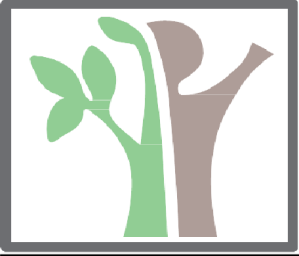 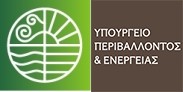 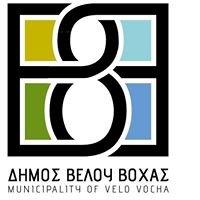 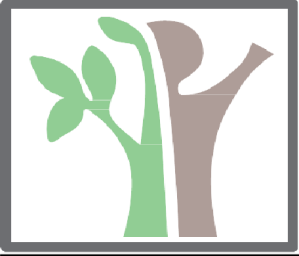 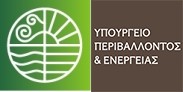 ΕΛΛΗΝΙΚΗ ΔΗΜOΚΡΑΤΙΑ	           	Ζευγολατιό, 29/03/2023Ν Ο Μ Ο Σ ΚΟΡΙΝΘΙΑΣΔ Η Μ Ο Σ ΒΕΛΟΥ ΒΟΧΑΣΤαχ Δ/νση : Σπ. Κοκκωνη 2Τ.Κ. : 20001Πληροφορίες :Αικ. ΜασουρηΤηλέφωνο : 2741360520email: masouri@1306.syzefxis.gov.grΔΕΛΤΙΟ ΤΥΠΟΥΟΛΟΚΛΗΡΩΣΗ ΣΧΕΔΙΟΥ ΑΣΤΙΚΗΣ ΠΡΟΣΒΑΣΙΜΟΤΗΤΑΣ ΔΗΜΟΥ ΒΕΛΟΥ ΒΟΧΑΣΟ Δήμος Βέλου Βόχας ανακοινώνει την ολοκλήρωση του Σχεδίου Αστικής Προσβασιμότητας (Σ.Α.Π.) στο πλαίσιο του Ν. 4819/2021, με βάση τις προδιαγραφές, όρους και τεχνικές οδηγίες για την εκπόνηση «Σχεδίου Αστικής Προσβασιμότητας (Σ.Α.Π.)» που καθορίστηκαν με την ΥΠΕΝ/ΔΜΕΑΑΠ/110088/887/ 19.11.2021 Απόφαση Υφυπουργού Π.ΕΝ. (ΦΕΚ Β΄ 5553).Το Σχέδιο Αστικής Προσβασιμότητας Δήμου Βέλου Βόχας χρηματοδοτήθηκε εξ ολοκλήρου με το ποσό των 37.200,00 € από το Πράσινο Ταμείο του Υπουργείου Περιβάλλοντος και Ενέργειας και συγκεκριμένα από τον ΑΞΟΝΑ ΠΡΟΤΕΡΑΙΟΤΗΤΑΣ 2 «ΑΣΤΙΚΗ ΑΝΑΖΩΟΓΟΝΗΣΗ ΚΑΙ ΛΟΙΠΕΣ ΔΡΑΣΕΙΣ ΠΕΡΙΒΑΛΛΟΝΤΙΚΟΥ ΙΣΟΖΥΓΙΟΥ» ΤΟΥ ΧΡΗΜΑΤΟΔΟΤΙΚΟΥ ΠΡΟΓΡΑΜΜΑΤΟΣ «ΔΡΑΣΕΙΣ ΠΕΡΙΒΑΛΛΟΝΤΙΚΟΥ ΙΣΟΖΥΓΙΟΥ 2022» ΤΗΣ ΠΡΟΣΚΛΗΣΗΣ ΤΗΣ ΔΡΑΣΗΣ «ΣΧΕΔΙΑ ΑΣΤΙΚΗΣ ΠΡΟΣΒΑΣΙΜΟΤΗΤΑΣ (Σ.Α.Π.)»Στόχος του Σ.Α.Π. είναι να προσδιορίσει τα σημεία των απαιτούμενων διαμορφώσεων, επεμβάσεων και κατασκευών και τις προσβάσιμες γραμμικές διαδρομές μεταξύ αυτών, ώστε να δημιουργείται σε επίπεδο Δήμου ένα δίκτυο προσβάσιμων μετακινήσεων στην αρχή της «προσβάσιμης αλυσίδας» προς βασικές κοινόχρηστες και κοινωφελείς χρήσεις. Σημειώνεται πως περιοχή παρέμβασης αποτελεί ολόκληρη η περιοχή εντός των διοικητικών ορίων του Δήμου Βέλου Βόχας. Με αφορμή τα παραπάνω ο Δήμαρχος Βέλου Βόχας Αννίβας Παπακυριάκος έκανε  την εξής δήλωση:«Σε μία περίοδο που η βιωσιμότητα των υποδομών και ο σωστός σχεδιασμός τους είναι κομβικά ζητήματα για τους Δήμους , ο Δήμος Βέλου Βόχας υλοποίησε το Σχέδιο Αστικής Προσβασιμότητας (Σ.Α.Π.) προκειμένου να θέσει σε γερές βάσεις τον σχεδιασμό ασφαλών και προσβάσιμων διαδρομών με κύριο γνώμονα την ασφάλεια των πεζών και κυρίως τον ατόμων με ειδικές ανάγκες».ΓΡΑΦΕΙΟ ΤΥΠΟΥ ΔΗΜΟΥ ΒΕΛΟΥ ΒΟΧΑΣ